Р Е Ш Е Н И Е                                                                                                                                                                                                                                                                           =================================================================ПРОЕКТОб утверждении отчета об исполнении бюджетамуниципального образования «Маловоложикьинское» за 2017 год     В соответствии со статьей 264.2 Бюджетного кодекса Российской Федерации, Федеральным законом от 6 октября 2003 года № 131-ФЗ «Об общих принципах организации местного самоуправления в Российской Федерации», статьей 16 Положения «О бюджетном процессе в муниципальном образовании «Маловоложикьинское», утвержденного решением Совета депутатов муниципального образования «Маловоложикьинское» от 25 июля 2008 года № 3.1 (в ред. от 24.07.2009 г.№ 11.1; от 27.09.2013 г. № 13.1; от 13.03 2015 г.№ 23.2; от 25.11.2016 г. № 3.1,15.12.2017 г.№11.5) руководствуясь Уставом муниципального образования «Маловоложикьинское», СОВЕТ ДЕПУТАТОВ   РЕШИЛ:1. Утвердить отчёт об исполнении бюджета муниципального образования «Маловоложикьинское» за 2017 год по доходам в сумме 1 789,4 тыс. рублей, по расходам в сумме 1 722,3 тыс. рублей с превышением доходов  над расходами (профицит бюджета) в сумме 67,1 тыс. рублей и со  следующими  показателями:1)  по доходам  бюджета муниципального образования «Маловоложикьинское» по кодам классификации доходов бюджетов Российской Федерации за 2017 год согласно приложению 1 к настоящему решению.;2) по расходам бюджета муниципального образования «Маловоложикьинское» по ведомственной структуре  расходов бюджета муниципального образования «Маловоложикьинское» за 2017 год согласно приложению 2 к настоящему решению;3) по расходам бюджета муниципального образования «Маловоложикьинское» по разделам, подразделам, целевым статьям, группам (группам и подгруппам) видов расходов классификации расходов бюджетов Российской Федерации за 2017 год согласно приложению 3 к настоящему решению;4) по источникам внутреннего финансирования дефицита бюджета муниципального  образования «Маловоложикьинское»  по кодам классификации источников финансирования дефицитов  бюджетов Российской Федерации за 2017 год согласно приложению 4 к настоящему решению.2. Настоящее решение вступает в силу с момента его официального опубликования.Глава муниципального образования«Маловоложикьинское»                                                                       А.А. Городиловас. Малая Воложикья23.04.2018 года№ 13.2Совет депутатовмуниципального образования«Маловоложикьинское»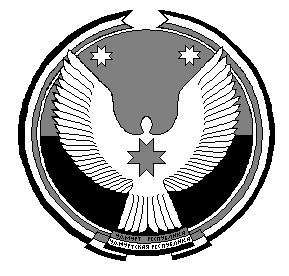 «Вуж Тылой»муниципал кылдэтысьдепутатъёслэн Кенешсы